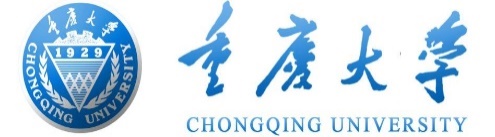 人文社会科学高等研究院2020年全国优秀大学生文学夏令营个人陈述与学术规划姓名：本科院校及专业：个人陈述应由申请人独立完成。个人陈述应由申请人独立完成。个人陈述(限500-1000字，包含但不限于①自己读过哪些教材之外的学术著作；②对拟申请学科哪些研究领域和前沿问题感兴趣；③本科学位论文和硕士论文的可能选题。)：个人陈述(限500-1000字，包含但不限于①自己读过哪些教材之外的学术著作；②对拟申请学科哪些研究领域和前沿问题感兴趣；③本科学位论文和硕士论文的可能选题。)：